Дидактические материалы к программе по профориентации  и трудовому воспитанию детей дошкольного возраста.Дидактические игры к профессии повар.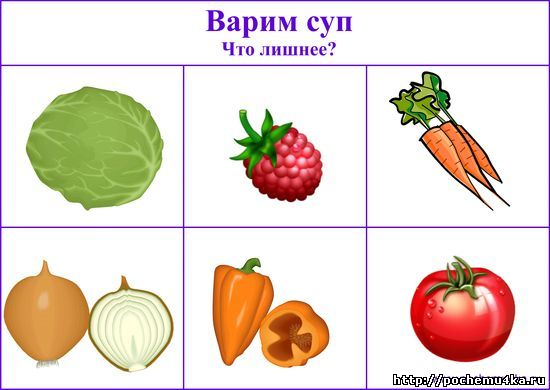 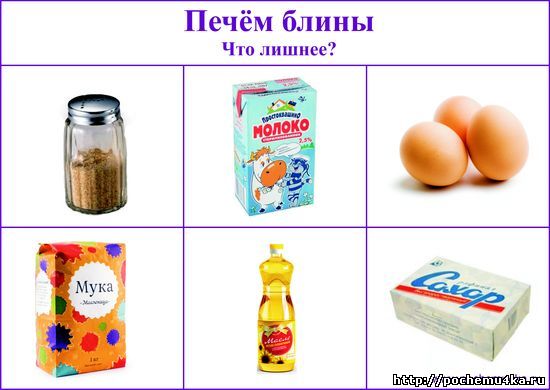 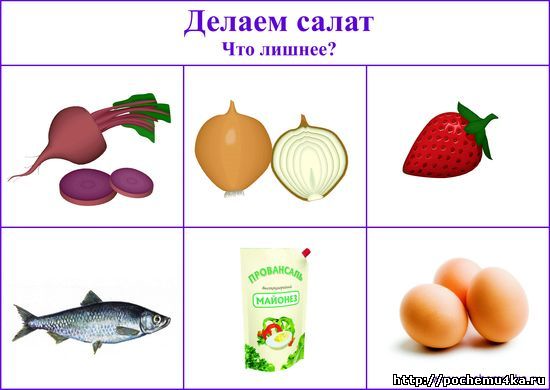 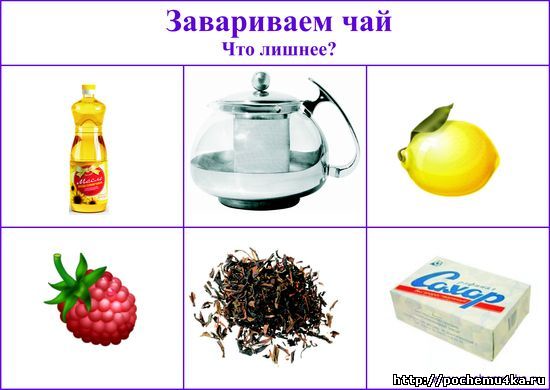 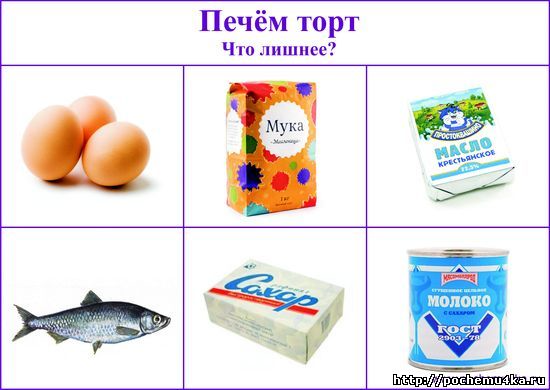 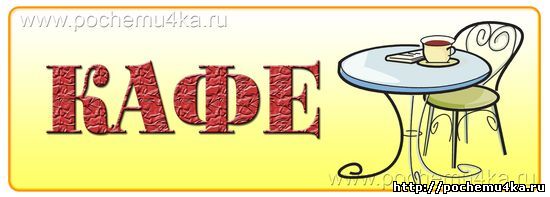 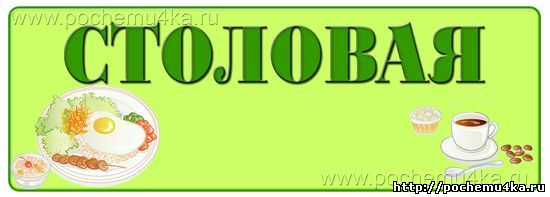 